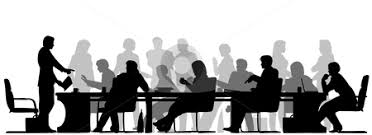 SPARTA COMMUNITY UNIT DISTRICT #140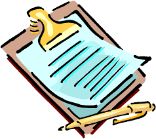 BOARD HIGHLIGHTS	The following is a brief summary of the Board of Education meeting held on April 9, 2020.PersonnelMekalia Cooper was sworn in as a new board member.The Board accepted the resignation of Jamie Ruch as Teacher at Sparta Lincoln School.FinancialThe lighting proposal for Sparta Lincoln School in the amount of $1550.73 with Lime Energy was approved.MiscellaneousThe Board renewed membership in the IHSA and adopted and will abide by the Constitution, By-Laws, Terms and Conditions and Administrative Procedures, Guidelines and Policies of the IHSA for the year of July 1, 2020, through June 30, 2021.The 2020-2021 Notice of Regular Meeting Dates was adopted.  The meetings will still be held on the second Thursday of the month at 7 p.m.The following Community Relations Policies were adopted:  #8:70 Accommodating Individuals with Disabilities  #8:80 Gifts to the District  #8:90 Parent Organizations and Booster Clubs  #8:100 Relations with Other Organizations and	AgenciesFirst Readings were held for the following policies:School Board Policies #2:125 Board Member Compensation; Expenses; #2:150 Administrative Procedures – Superintendent Committees; #2:160 Board Attorney;Operational Services Policies #4:50 Payment Procedures; #4:170-AP6 Exhibit School Staff AED Notification Letter;General Personnel Policies #5:35 Compliance with the Fair Labor Standards Act; #5:50 Drug- and Alcohol-Free Workplace; E-Cigarette, Tobacco and Cannabis Prohibition; #5:60 Expenses; 5:90-AP Administrative Procedure – Coordination with Children’s Advocacy Center; #5:120-AP1 Administrative Procedure – Statement of Economic Interests for Employees; #5:150 Personnel Records;Professional Personnel Policy #5:210 Resignations;Educational Support Personnel Policy #5:280 Duties and Qualifications;Instruction Policies #6:120-AP1 Administrative Procedure – Special Education Procedures Assuring the Implementation of Comprehensive Programming for Children with Disabilities; #6:135 Accelerated Placement Program; #6:235 Access to Electronic Networks; #6:280 Grading and Promotion;Students Policies #7:70 Attendance and Truancy; #7:90 Release During School Hours; #7:130 Students Rights and 	Responsibilities; #7:190-E2 Exhibit:  Student Handbook	Checklist; #7:325 Student Fundraising Activities;Community Relations Policies #8:10 Connection with the Community; 	#8:30 Visitors to and Conduct on School Property; #8:80 Gifts to the District; #8:110 Public Suggestions or Concerns.The next regular board meeting will be at 7 p.m. on Thursday, May 14, 2020, at Sparta Lincoln School.Corey RheineckerPresidentKevin HollidayVice PresidentAngela CraigSecretaryHoward GalloisBoard TreasurerMekaliaCooperKenneth KempferJenniferMorgan Dr. Gabrielle Schwemmer, SuperintendentDr. Gabrielle Schwemmer, SuperintendentDr. Gabrielle Schwemmer, SuperintendentDr. Gabrielle Schwemmer, SuperintendentDr. Gabrielle Schwemmer, SuperintendentDr. Gabrielle Schwemmer, SuperintendentDr. Gabrielle Schwemmer, Superintendent